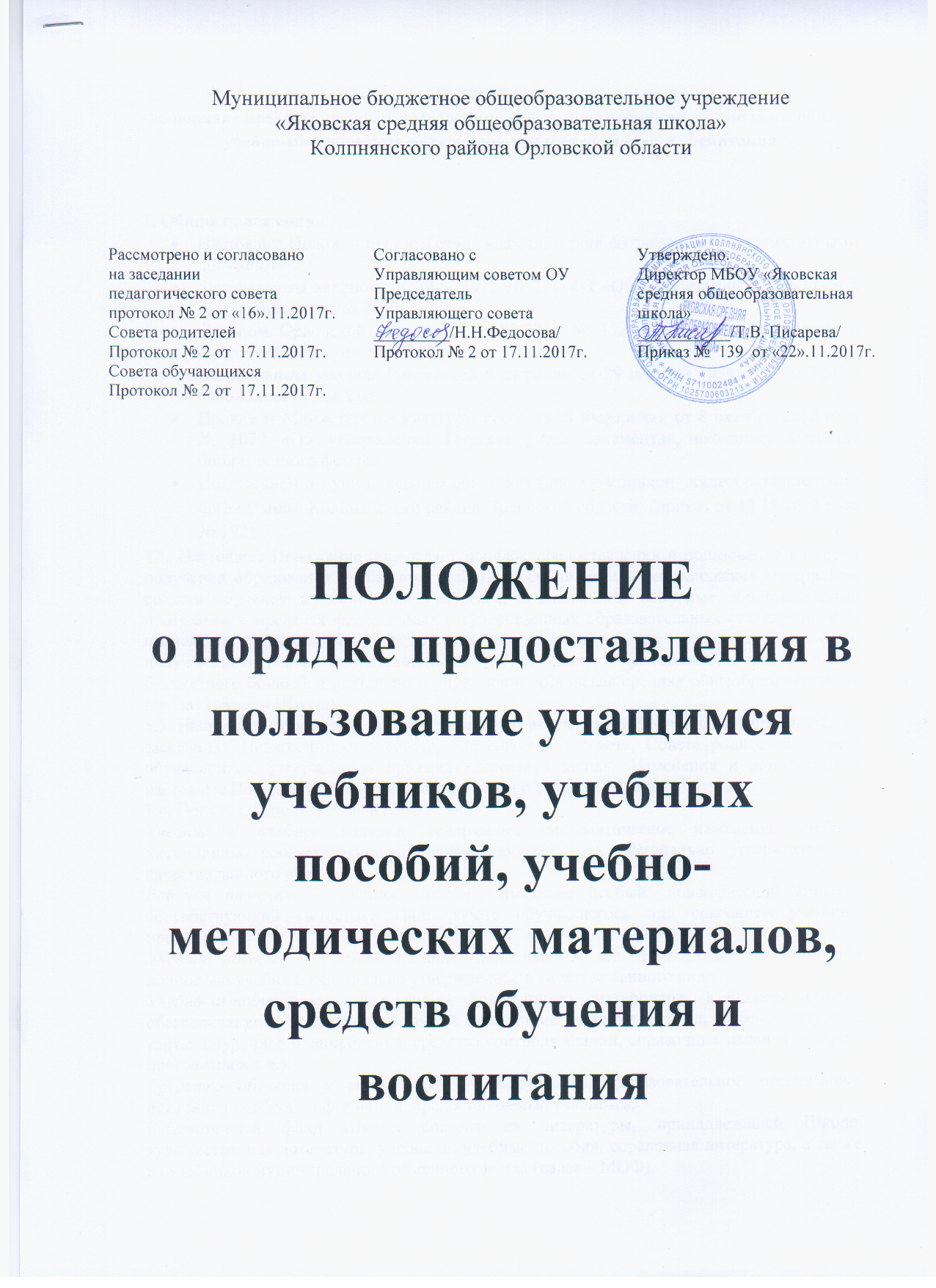 ПОЛОЖЕНИЕо порядке предоставления в пользование учащимся учебников, учебных пособий, учебно-методических материалов, средств обучения и воспитания1. Общие положения. Настоящее Положение разработано в соответствии со следующими нормативными документами: Федеральным законом от 29.12.2012 № 273 ФЗ «Об образовании в Российской Федерации», (статья 35);  Законом Орловской области от 06.09.2013 № 1525-ОЗ   «Об образовании в Орловской области»Федеральным законом Российской Федерации от 29 декабря 1994 года № 78-ФЭ «О библиотечном деле»;Приказом Министерства культуры Российской Федерации от 8 октября 2012 года № 1077 «Об утверждении Порядка учета документов, входящих в состав библиотечного фонда».Положением о муниципальном обменном фонде учебников  общеобразовательных организаций  Колпнянского района Орловской области  (приказ от 13.11.2017 года № 192 1.2. Настоящее Положение определяет порядок предоставления в пользование на время получения образования учебников, учебных пособий, учебно-методических материалов, средств обучения и воспитания учащимся, осваивающим основные образовательные программы в пределах федеральных государственных образовательных стандартов  и за пределами федеральных государственных образовательных стандартов и (или) получающими платные образовательные услуги  (далее – Положение) муниципального бюджетного общеобразовательного учреждения «Яковская средняя общеобразовательная школа» (далее – Школа)1.3. Настоящее Положение является локальным актом, рассматривается и принимается на заседаниях Педагогического совета, Управляющего совета, Совета родителей, Совета обучающихся, утверждается приказом директора школы. Изменения и дополнения в настоящее Положение вносятся в соответствии с Уставом Школы. 1.4. Понятия, используемые в Положении: Учебник – учебное издание, содержащее систематическое изложение учебной дисциплины, соответствующее учебной программе, и официально утвержденное в качестве данного вида.Рабочая тетрадь – учебное пособие, имеющее особый дидактический аппарат, способствующий самостоятельной работе обучающегося над освоением учебного предмета.Учебное пособие – учебное издание, дополняющее или заменяющее частично или полностью учебник, официально утвержденное в качестве данного вида. Учебно-методические материалы – совокупность материалов, в полном объеме обеспечивающих преподавание данной дисциплины (рабочие тетради, атласы, контурные карты, поурочное планирование, средства контроля знаний, справочные издания, рабочие программы и т.д.). Средства обучения и воспитания — оборудование образовательной организации, источники учебной информации, предоставляемые учащимся. Библиотечный фонд Школы состоит из литературы, принадлежащей Школе: художественная литература, учебники, учебные пособия, справочная литература, а также из учебников МОФ.2. Порядок предоставления в пользование учащимся, осваивающим основные образовательные программы в пределах федеральных государственных образовательных стандартов, учебников, учебных пособий, учебно-методических материалов, средств обучения и воспитания 2.1. К учащимся, осваивающим основные образовательные программы в пределах федеральных государственных образовательных стандартов относятся: обучающиеся, осваивающие программу начального общего образования; обучающиеся, осваивающие программу основного общего образования; обучающиеся, осваивающие программу среднего общего образования. 2.2. Школа  самостоятельна в определении: списка учебников в соответствии с утвержденным федеральным перечнем учебников, рекомендованных к использованию при реализации имеющих аккредитацию образовательных программ начального общего, основного общего, среднего общего образования, а также учебных пособий, учебно-методических материалов, обеспечивающих преподавание учебного предмета, курса, дисциплины (модуля), допущенных к использованию при реализации  образовательных программ.порядка предоставления в пользование учащимся школы учебников и учебных пособий; порядка работы учащихся школы с учебниками, учебными пособиями, учебно-методическими материалами; порядка организации работы по сохранению фонда учебной литературы библиотеки школы.Перечень учебников и учебно-методических материалов ежегодно утверждается приказом директора школы. 2.3. Школа  самостоятельна в выборе средств обучения и воспитания. Выбор средств обучения и воспитания определяется спецификой содержания и формой организации образовательной деятельности. 2.4. Школа бесплатно предоставляет учащимся в пользование на время получения образования учебники и учебные пособия, имеющиеся в фонде библиотеки МБОУ «Яковская средняя общеобразовательная школа» и в муниципальном обменном фонде учебников. 2.5. В целях создания условий, обеспечивающих жизнь и здоровье учащихся (для снижения веса ежедневного комплекта учебников и письменных принадлежностей обучающихся), возможно предоставление учебников по предметам музыка, изобразительное искусство, технология, физическая культура, основы религиозных культур и светской этики во временное пользование (для работы на уроках). В случае, если учебник предоставлен учащемуся только для работы на уроке, домашние задания по нему не задаются. 2.6. Учебно-методические материалы (атласы, средства контроля знаний, справочные издания, сборники упражнений и т.д.), если они входят в состав УМК, который используется учителем в соответствии с рабочей программой, предоставляются учащимся бесплатно во временное пользование (для работы на уроках). 2.7. Школа предоставляет учащимся право бесплатного пользования средствами обучения и воспитания для работы в ходе образовательной деятельности. 2.9. Учебная литература используется не менее 5 лет. 2.10. Выдача учебников осуществляется перед началом учебного года по графику,утвержденному директором Школы. 2.11. Учащиеся получают учебники и учебные пособия из фонда библиотеки Школы в начале учебного года при условии отсутствия задолженности за предыдущий учебный год, как по художественной, так и по учебной литературе. 2.12. Классные руководители 1-11 классов получают комплекты учебников для учащихся в библиотеке. Выдача комплектов учебников фиксируется библиотекарем школы в «Журнале выдачи учебников» и подтверждается личной подписью классного руководителя. Классные руководителя 1-11 классов проводят беседу-инструктаж учащихся своего класса «О правилах пользования учебной литературой для учащихся и родителей». 2.13. Учебная литература учащимся выдается лично. Учащийся заверяет список полученных учебников подписью в учебном формуляре. За учащихся 1-4 классов в формуляре расписываются родители (законные представители). 2.14. В течение недели учащиеся должны просмотреть все учебники и учебные пособия, выданные им в личное пользование. При обнаружении дефектов, мешающих восприятию учебного материала, обучающийся или его родители (законные представители) могут обратиться в библиотеку для замены его  на другой. По истечении указанного срока, претензии по внешнему виду учебников и учебных пособий библиотекой не принимаются. 2.15. Вновь прибывшие в течение учебного года учащиеся обеспечиваются учебниками и учебно-методическими материалами из библиотечного фонда согласно п.2.4.- п.2.6.2.16. При выбытии из Школы учашийся или его родители (законные представители) должны сдать комплект учебников, выданный им в пользование в библиотеку Школы. В случае порчи или утери учебника, учебного пособия, предоставленных обучающемуся в пользование на время получения образования, родители (законные представители) обязаны возместить ущерб и вернуть в библиотеку новый учебник, учебное пособие. 2.17. В конце учебного года учебная литература, предоставленная в личное пользование обучающемуся, сдается классному руководителю. 2.18.Школа информирует родителей (законных представителей): о порядке предоставления в пользование обучающимся учебников, учебных пособий и учебно-методических материалов о правилах пользования учебниками, учебными пособиями и учебно-методическими материалами из фонда библиотеки Школы о графике выдачи и сдачи учебников, учебных пособий и учебно-методических материалов.Информирование родителей (законных представителей) осуществляет классный руководитель соответствующего класса.3.Порядок пользования учебниками и учебными пособиями учащимися, осваивающими учебные предметы, курсы, дисциплины (модули) за пределами федеральных государственных образовательных стандартов и (или) получающими платные образовательные услуги3.1. К учащимся, осваивающим учебные предметы, курсы, дисциплины (модули) за пределами федеральных государственных образовательных стандартов в Школе, относятся:учащиеся, осваивающие дополнительные общеразвивающие программы;3.2. Для освоения учебных предметов, курсов, дисциплин (модулей) за пределами федеральных государственных образовательных стандартов и (или) получения платных образовательных услуг учащиеся имеют право бесплатно получать в библиотеке Школы учебники и учебные пособия при их наличии в библиотечном фонде и достаточном количестве экземпляров на срок  до одного года.3.3. Списки учебников и учебных пособий по учебному предмету, курсу, дисциплине (модулю) за пределами федеральных государственных образовательных стандартов или для получения платной образовательной услуги (далее – учебники и учебные пособия) доводятся до сведения учащихся преподавателями данных учебных предметов, курсов, дисциплин (модулей) и преподавателями, оказывающими платные образовательные услуги.3.4. Выдача учебников и учебных пособий осуществляется в начале текущего учебного года. По окончании учебного года или в иной установленный срок учебники и учебные пособия возвращаются в библиотеку учреждения.3.5. За каждый полученный учебник и учебное пособие учащиеся расписываются на специальном вкладыше в читательский формуляр, который сдается в библиотеку. Вкладыши с записями выданных учебников и учебных пособий хранятся в читательских формулярах учащихся.4. Ответственность участников. 4.1.1.  Директор школы оказывает содействие участникам МОФ в обмене учебниками.  4.1.2. Директор школы несет ответственность: за соответствие используемых  учебников и учебных пособий федеральному Перечню учебников, рекомендованных Министерством образования и науки Российской Федерации к использованию в образовательной деятельности; за обеспечение учебниками учащихся;за достоверность информации об учебном фонде, имеющемся в Школе, своевременное и полное предоставление информации о невостребованных учебниках на текущий учебный год в муниципальный обменный фонд;за сохранность и возврат учебников, полученных во временное пользование из муниципального обменного фонда. 4.2.1. Педагог-организатор по учебно-воспитательной работе осуществляет контроль за учетом и использованием учебников в библиотеке Школы.4.2. 2. Педагог-организатор по учебно-воспитательной несет ответственность за: определение Перечня учебников, учебных пособий, учебно-методических материалов в соответствии с утвержденными федеральными перечнями учебников, рекомендованных к использованию в образовательной деятельности в Школе; использование педагогическими работниками в ходе образовательной деятельности учебных пособий и материалов, учебников в соответствии с Перечнем учебников, учебных пособий, учебно-методических материалов. 4.2.3. Педагог-организатор по учебно-воспитательной ежегодно в указанные сроки (не позднее конца текущего учебного года) по решению учредителя предоставляет в муниципальный орган, осуществляющий управление в сфере образования: приказ об утверждении учебного плана, список учебно-методических комплектов и учебников, используемых в образовательной деятельности в предстоящем учебном году;информацию о невостребованных учебниках на следующий учебный год для формирования муниципального обменного фонда учебников по прилагаемой примерной форме (приложение 1);списки учебников, в которых Школа имеет потребность в предстоящем учебном году, с учетом ФПУ и действующих ФГОС по прилагаемым примерным формам (приложение 2).заявку на недостающие учебники, необходимые для осуществления образовательной деятельности в предстоящем учебном году по прилагаемой примерной форме (приложение 3).4.3. Ответственный за работу библиотеки несет ответственность за: достоверность информации об обеспеченности учебниками и учебными пособиями учащихся Школы на начало нового учебного года; достоверность и качество оформления заказа на поставку, в том числе из муниципального обменного фонда учебников, в Школу учебников и учебных пособий в соответствии с Перечнем учебников, учебных пособий, учебно-методических материалов на новый учебный год; осуществление контроля за сохранностью учебников и учебных пособий, выданных учащимся.4.4. Руководитель школьного методического объединения соответствующего цикла несет ответственность за: качество проведения процедуры рассмотрения и согласования Перечня учебников, учебных пособий, учебно-методических материалов на соответствие учебно-методическому обеспечению из одной предметно-методической линии, требованиям федерального государственного образовательного стандарта; Федеральному перечню учебников, образовательным программам, реализуемым в Школе; достоверность информации для формирования Перечня учебников, учебных пособий, учебно-методический материалов для учащихся на новый учебный год. 5.Права, обязанности и ответственность учащихся, пользующихся библиотечным фондом Школы  5.1. Учащийся имеет право: ● пользоваться  на время получения образования учебниками из библиотечного фонда Школы и муниципального обменного фонда учебников;● получать необходимую информацию:  о необходимых учебниках и учебных пособиях, входящих в УМК на предстоящий учебный год; о количестве учебников, имеющихся в библиотечном фонде Школы;● получать во временное пользование из библиотечного фонда Школы учебники и учебные пособия; 5. 2. Учащийся обязан: ● соблюдать правила пользования библиотекой; ● бережно относиться к учебникам и учебным пособиям, полученным из библиотечного фонда Школы (не делать в них пометок, подчеркиваний, не вырывать, не загибать страниц и т.д.); ● возвращать в библиотеку учебники в строго установленные сроки; ● расписываться в читательском формуляре за каждый полученный в библиотеке учебник (кроме учащихся 1-4 классов); 5.3. Обязанности библиотеки ● обеспечить полную своевременную выдачу учебников  учащимся на предстоящий учебный год; ● информировать читателей о перечне необходимых учебников и учебных пособий, входящих в комплект учебной литературы на предстоящих учебный год; ● информировать читателей о числе учебников, имеющихся в фонде учебной литературы библиотеки; ● систематически следить за своевременным возвращением в библиотеку выданных учебников и учебной литературы; ● обеспечить сохранность и рациональное использование фонда учебной литературы; ● отчитываться о своей деятельности в соответствии с положением о библиотеке.